HONEY LOCUST SANGHA CARE TAKING COUNCIL (CTC) MEETING MINUTESOur CTC Meeting took place on 4/8/2018 from 2:00 – 4:00 at the Yoga Path. CTC Members present: Gina, Mark, Mike McGann, Mike McMahon, Dave, Amanda, Beth, and Laura CTC Members absent: ColleenCTC MEETINGBefore discussing the agenda items· Sitting Meditation· Check in · Reading of  Thay’s “Meditation before Meetings”Beth Bross will be the new notetaker and Mike McMahon will serve as back up for this duty.Discussion of CTC meeting time and location   The Honey Locust Sangha CTC will now meet at Mark and Shelia Watson’s home from 2:00 – 4:00 on the second Sunday of the month.  There will not be a CTC meeting in May.  The next CTC meeting will be held on June 10th. Review of February RetreatMichael Ciborski received generous dana from leading the retreat, and the Honey Locust Sangha easily covered the expenses incurred from the retreat. The February retreat brought in approximately $200.00 after expenses. A retreatant mentioned the benefit of breaking into small group discussions, and facilitators of Monday night meditations may explore creating more opportunities for small group discussions. April RetreatWe have 29 registrants.  The retreat committee will meet tomorrow about opening up more options for registrants.  There was discussion about inviting other sanghas from Iowa and neighboring states.Bylaws and Financial Policies and ProceduresAmanda presented a draft of the Honey Locust Sangha Bylaws.  Minor revisions were made and Amanda will update and send out a new draft. CTC members will consult an attorney about an Indemnification clause. She also presented a draft of the Financial Policies and Procedures.Chan Huy visitChan Huy will be in Omaha from May 13th – May17th.  His plane ticket costing $286.00 was covered by sangha funds. Chan Huy will be primarily meeting with OI’s and will attend sangha on Monday, May 14th to check in with us as a sangha.Tabled Agenda ItemsRent amount paid to Yoga Path will be addressed at the next CTC meeting as well as Saturday E-talks, T-shirt discussion, weekly Monday sangha set up and take down, and email communication between CTC meetings.  A Treasurers Report will be requested for the June 10th CTC meeting.Dana SignThe new dana sign created by Gina was accepted.  She will add the language from the new dana sign to the website. The sign included adding a note that donations are now tax deductible, including links to the Honey Locust website and the PayPal account where online donations can be made, and adding a statement that we are not tracking donations made by sangha members for tax purposes.ClosingLaura closed with the poem “A Real Home We Have in the Body” by Emma Skogstad.The Honey Locust CTC met, discussed, and parted in harmony.Our next CTC meeting will be June 10th.A Real Home We Have in the Body 
(Emma Skogstad) In the center the most tender is.
Silent weeping, softness,
children sleeping, baby bird—
everything that is unwinged and woundable
is curled up deep under
the iron bars of ribcage.
This gentle place young is,
and timeless and without face it is.

We, believing ourselves homeless, forget.
We rush about and stiffen
to protect and hide
from others, from ourselves,
we in our turtle shells,
hunched back or chest puffed out:
it’s all the same.
It’s all protection of
this most vulnerable,
this most tender.

But the center is where
stars shine, where
we are guided
to each other, where
if we are most brave,
if we have been most harmed,
we know indestructible we are.

To meet each other tentatively
most in this tender place:
we save each other;
we save the world. 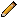 November 11, 2016 at 1:50 AM 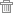 Post a Comment Newer Post Older Post Home PagesSubmission Guidelines Why do we say Zen Writing? 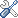 Top of FormBottom of Form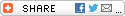 JustThis is the dharma journal of the Austin Zen Center (AustinZenCenter.org).

Thanks,
Kim Mosley, Emma Skogstad & Sarah Webb (current editors) AZCJustThis@googlegroups.com Subscribe to JustThis by emailTop of FormEnter your email address:Delivered by FeedBurnerBottom of FormBlog Archive►  2018 (7) ►  April (1) ►  February (3) ►  January (3) ►  2017 (23) ►  December (1) ►  November (2) ►  October (2) ►  September (1) ►  August (5) ►  July (3) ►  June (3) ►  May (3) ►  April (2) ►  March (1) ►  2016 (20) ►  December (4) ►  October (1) ►  September (2) ►  August (2) ►  July (3) ►  June (3) ►  May (1) ►  April (1) ►  March (3) ►  2015 (25) ►  December (1) ►  November (3) ►  October (3) ►  September (2) ►  August (1) ►  July (1) ►  April (2) ►  March (1) ►  February (3) ►  January (8) ►  2014 (35) ►  December (1) ►  November (2) ►  October (3) ►  September (4) ►  August (5) ►  July (5) ►  June (1) ►  May (9) ►  April (5) ▼  2013 (16) ▼  August (16) Collage (AJ Bunyard)IntroductionSpring Triptych (Bruce Smith)Meltdown (Kim Mosley)Bunny Run #2 (Amy Lindsay-Joynt)The Roots and Shoots of Requiem (Keigetsu Heather ...Four Seasons (Kim Mosley)A Gift Called Goodbye (Erin Gaubatz)Spring and Dogen's Being-Time (Mark Frank)Iris (Betty Gross)A Real Home We Have in the Body (Emma Skogstad)A Story of an Ordinary Day (Bill Metz)Crying (Kim Mosley)Willing the Moon (Sarah Webb)Now Come to This (Betty Gross)Cherry Blossom Tattoo (Joel Pang)►  2012 (96) ►  December (16) ►  November (9) ►  August (8) ►  May (8) ►  April (14) ►  March (25) ►  February (16) ►  2011 (60) ►  December (18) ►  June (20) ►  January (22) ►  2010 (44) ►  May (14) ►  March (14) ►  January (16) 